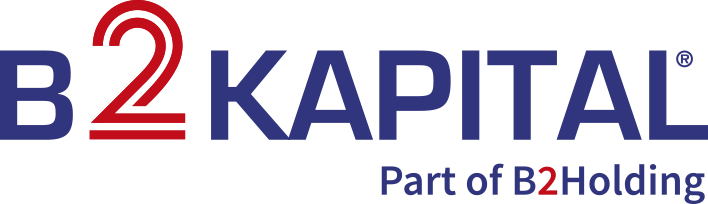 HIRDETMÉNYkiszervezett tevékenységet végző szervezetekrőlA B2Kapital Magyarország Zártkörűen Működő Társaság („B2Kapital Zrt.”)(székhelye: 1013 Budapest, Pauler utca 11., nyilvántartja: Fővárosi Törvényszék, mint Cégbíróság, cégjegyzékszám: 01-10-045436)Közzétéve: 2018. november 17. napjánA B2Kapital Zrt., mint pénzügyi vállalkozás az alábbiakban teszi közé azon tevékenységek megnevezését, illetve e tevékenységek végzésével megbízott társaságok megnevezését, melyeket kiszervezés keretében végez és banktitkot is érint.Kiszervezett tevékenység végzőjeKiszervezett tevékenységek köreCég neve: Process Solutions Kft.Cég székhelye: 1134 Budapest, Váci út 33.Könyvviteli tevékenységCég neve: Barakuda Kft.Cég székhelye: 2049 Diósd, Álmos fejedelem utca 8.Pénzügyi és követeléskezelési rendszer üzemeltetés